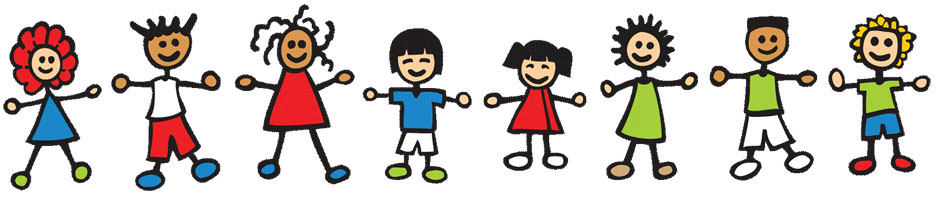                            ПРОГРАМ     АКТИВНОСТИ  ЗА  ВРЕМЕ  ТРАЈАЊА                                     ДЕЧИЈЕ  НЕДЕЉЕ         од  3.  до  9.  октобра  2022. год.        3. 10. 2022.  - ПОНЕДЕЉАК -  Увод у Дечију недељу 4.10.2022.  -  УТОРАК- Израда паноа са са ликовним и литерарним радовима ученика (од I до IV разреда) на тему „Шта детету треба да расте до неба“ 5. 10. 2022.  -  СРЕДА- Спортски дан „Игре без граница“ 6. 10. 2022.  -  ЧЕТВРТАК-  Дружење са песницима гостима и рецитаторима наше школе 7. 10. 2022.  -  ПЕТАК - Пријем првака у Дечији савез